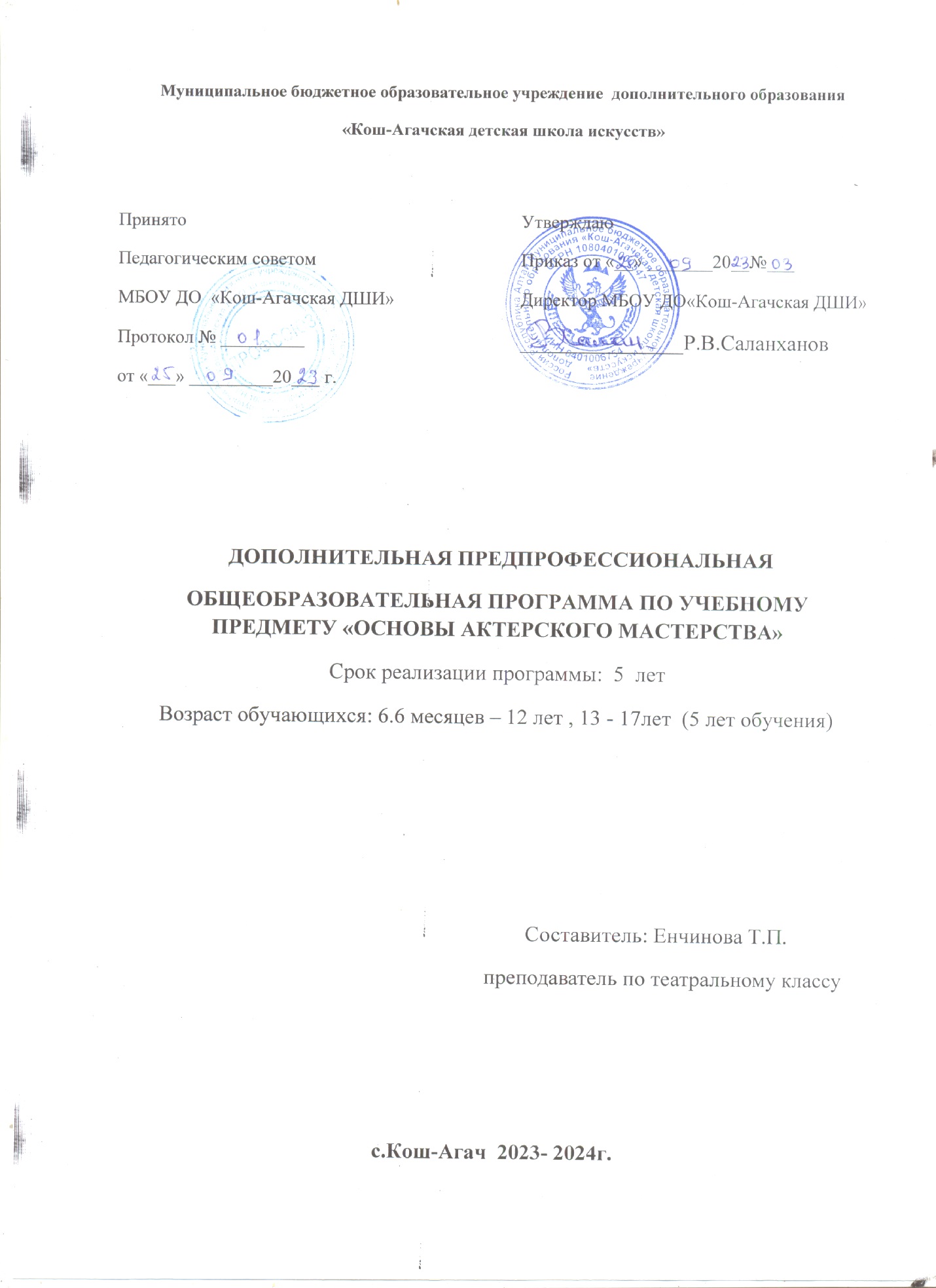 Муниципальное бюджетное образовательное учреждение  дополнительного образования«Кош-Агачская детская школа искусств» ДОПОЛНИТЕЛЬНАЯ ПРЕДПРОФЕССИОНАЛЬНАЯОБЩЕОБРАЗОВАТЕЛЬНАЯ ПРОГРАММА ПО УЧЕБНОМУ ПРЕДМЕТУ «ОСНОВЫ АКТЕРСКОГО МАСТЕРСТВА»Срок реализации программы:  5  летВозраст обучающихся: 6.6 месяцев – 12 лет , 13 - 17лет  (5 лет обучения)                                                             Составитель: Енчинова Т.П.                                                                 преподаватель по театральному классу с.Кош-Агач  2023- 2024г. Пояснительная записка        Программа по учебному предмету «Основы актерского мастерства» разработана в соответствии с Федеральными государственными требованиями к минимуму содержания, структуре и условиям реализации дополнительной предпрофессиональной общеобразовательной программы в области театрального искусства «Волшебный мир театра».        Учебный предмет «Основы актерского мастерства» является основнымкомплексе предметов предметной области «Театральное исполнительское искусство», использует и координирует все практические навыки, приобретаемые учащимися в процессе освоения уроков.        Навыки, полученные в процессе обучения, реализуются учащимися в конкретной творческой работе в виде этюдов, сценических номеров, концертных выступлений и спектаклей, которые исполняются для зрителей в течение каждого учебного года.        Материал для постановок подбирается таким образом, чтобы каждый ученик играл разноплановые роли, в различных жанрах и стилях. Это позволит раскрыть творческую индивидуальность учащегося и предотвратит наработку так называемых актерских «штампов». Работа обучающихся оценивается и контролируется преподавателями.        Цели и задачи учебного предмета       Цели Выявление одаренных детей в области театрального искусства в раннем детском возрасте.      Художественно-эстетическое развитие личности ребенка на основе приобретенных им в процессе освоения программы театрально- исполнительских знаний, умений и навыков.       Подготовка одаренных детей к поступлению в образовательные учреждения, реализующие профессиональные образовательные программы в области театрального искусства.        Задачи: -Создать условия для приобретения детьми опыта творческой деятельности (исполнительского мастерства).- Развить способности к продуктивной индивидуальной и коллективной деятельности.- Познакомить учеников с театром как видом искусства.- Способствовать формированию у детей и подростков устойчивого интереса к театральному искусству.- Способствовать формированию у учащихся духовно-нравственной позиции.- Развивать личностные и творческие способности детей.- Снять психологические и мышечные зажимы.   Научить в области актёрского мастерства:- владеть всеми видами сценического внимания.- снимать индивидуальные зажимы;- видеть, слышать, понимать;- обладать ассоциативным и образным мышлением;- ориентироваться и действовать в сценическом пространстве;- отрабатывать правдивость и точность простейших физических действий; - - выполнять сценическую задачу;- органично и естественно существовать в предлагаемых обстоятельствах;оправдать заданную ситуацию, импровизировать;- мыслить и действовать на сцене;- взаимодействовать с партнером на сцене;- владеть основами самостоятельного распределения в сценическом пространстве. Дать основные теоретические понятия:- о сценическом этюде и о его драматургическом построении;- о создании сценария этюда и форме его написания;-о выразительных средствах сценического действия и их разновидностях;- о событии и событийном ряде;- о втором плане роли и внутреннем монологе;- о роли жанра и стиля в драматургии;- об особенностях различных школ актерского мастерства:а) элементы системы К.С.Станиславского: воображение, фантазия, внимание, отношение, оценка факта, предлагаемые обстоятельства, сценическое действие, задача, цель, сверхзадача, атмосфера, физическое самочувствие, конфликт, событие.Б) М.А.Чехов: Логика сценического действия. Импровизация. Принципы перевоплощения. Перспектива актера и перспектива роли. Зерно сценического образа. Характер и характерность. Жанр и стиль. уметь пользоваться профессиональной лексикой.    Развивать в процессе работы на сцене в форме творческой мастерской и творческой лаборатории: - наблюдательность;- творческую фантазию и воображение;- внимание и память;- чувство ритма;- способность выстраивать событийный ряд;- способность определения основной мысли, идеи произведения;- способность анализировать предлагаемый материал и формулировать свои мысли;- уметь донести свои идеи и ощущения до зрителя.- Развивать в процессе постановочной работы:-партнерские отношения в группе, учить общению друг с другом,- взаимному уважению, взаимопониманию;- развивать эмоциональную сферу личности ребенка, в том числе способность к - самодисциплину, умение организовать себя и свое время;- чувство ответственности;- организаторские способности;- умение преподнести и обосновать свою мысль;- художественный вкус; - трудолюбие;   - активность.УЧЕБНО-ТЕМАТИЧЕСКИЙ ПЛАН И СОДЕРЖАНИЕ ТЕМ1 класс          Главным направлением первого года обучения по предмету «Основы актерского мастерства» - является приобщение детей к театральному искусству, что способствует воспитанию у ребенка личностных убеждений и духовных потребностей, формируя его художественный вкус. Необходимы посещения театров, музеев, концертов и т.д., что предполагает развитие полноценного восприятия искусства, понимания художественного языка и его специфики.         Учащиеся должны не только усвоить, выучить, запомнить ту или иную информацию, но и проработать, оценить, выразить свое отношение к ней.         Основная задача первого этапа – увлечь детей театральным искусством, привить зрительский этикет, научить правильному поведению и общению в коллективе.          Ведущая деятельность данной возрастной группы детей – игровая. Поэтому на первых занятиях преобладают игровые формы актерского тренинга и упражнений, которые дают возможность ребенку «рассказать» о себе, познакомиться, адаптироваться в коллективе, приступить к новым видам деятельности для приобретения навыков сценических действий.          Создание нравственного, дружелюбного климата и радостной, творческой атмосферы, получение детьми удовольствия от занятий являются основными задачами для преподавателя.          Тема 1. Введение             1.Беседа-знакомство.        Вводные занятия, знакомства. Беседа с учащимися о том, какие театры, выставки, концерты они посещали? Что запомнилось? Какие спектакли смотрели? Какие любимые сказочные персонажи? Кого бы хотели сыграть? Инструктаж по технике безопасности. Организационный момент.        2.Театр как вид искусства. Театр - синтез различных искусств.            Школа жизни — самая древнейшая, самая удивительная и эмоциональная, самая праздничная, воодушевляющая, ни на что не похожая великая школа, — вот что такое театр.          В театральное искусство входят и архитектура, живопись и скульптура (декорации), и музыка (она звучит не только в музыкальном, но и часто в драматическом спектакле), и хореография (опять-таки не только в балете, но и в драме), и литература (текст, на котором строится драматическое представление), и искусство актерской игры и т. д.      3.Искусство актерской игры — главное, определяющее для театра.          Известный советский режиссер А. Таиров писал: «...в истории театра были длительные периоды, когда он существовал без пьес, когда он обходился без всяких декораций, но не было ни одного момента, когда бы театр был без актера».      4. Театр - искусство коллективное.Установка правил поведения на уроках, в коллективе, на сценических площадках. Этикет зрителя. Взаимоуважение.      5.Инструктаж по технике безопасности поведения в аудитории, на сценических площадках, при коллективном посещении театра.     Актерский тренинг – это непрерывная смена игр и упражнений, которые осуществляют последовательный, поэтапный отбор элементов актерской техники и пробуждают личную активность каждого учащегося без насилия над его природой. Подлинная заинтересованность ученика, доходящая до азарта, – обязательное условие успеха выполнения задания. Актерский тренинг предполагает широкое использование элемента игры, т.к. именно игра приносит с собой чувство свободы, непосредственность, смелость.        Тема 2.1. Мышечная свобода — основной закон органического поведения человека в жизни. Освобождение мышц, физических зажимов и мускульная свобода - это первый этап к органичному существованию на сцене.Научить учащихся расходовать ровно столько мышечной энергии, сколько ее необходимо для совершения того или иного действия.      1.Работа с дыханием.Добиваться ровного и глубокого дыхания. Уметь задерживать и отпускать дыхание. Глубокий, медленный вдох - быстрый выдох и наоборот.2.Психомышечная тренировка без фиксации внимания на дыхании.3.Психомышечный тренинг с фиксацией внимания на дыхании.4.Напряжение и расслабления мышц ног, рук, туловища, головы,лица.5.Перекат напряжения из одной части тела в другую.6.Снятие телесных зажимов.           Тема 2.2. Внимание (сценическое внимание)– очень активный сознательный процесс концентрации воли для познания окружающей действительности, в котором участвуют все системы восприятия - зрение, слух, осязание, обоняние. Главная задача педагога научить детей удерживать своё внимание в непрерывно активной фазе в процессе сценического действия. Видеть, слышать, воспринимать, ориентироваться и координироваться в сценическом пространстве.Зрительная и слуховая память.Эмоциональная и двигательная память.Мышечная и мимическая память.Координация в пространстве.          Тема 2.3. Воображение и фантазия.          Воображение - ведущий элемент творческой деятельности. Без воображения не может существовать ни один сегмент актерской техники. Фантазию и воображение необходимо развиватьраннем детском возрасте, т.к. именно детям свойственна творческая наивность и полная уверенность, с которой они относятся к собственным вымыслам. Развитие этих элементов способствует развитию ассоциативного и образного мышления.Импровизация под музыку.Имитация и сочинение различных необычных движений.Сочиняем сказку вместе (по фразе, по одному слову)Примеры упражнений:а) «воображаемый телевизор»Дети сидят на стульях и смотрят «передачу». Кто какую передачу смотрит? Пусть каждый расскажет о том, что он видит. С помощью воображаемого пульта переключать передачи.б) стол в аудитории - это: королевский трон, аквариум с экзотическими рыбками, костер, куст цветущих роз.в) передать друг другу книгу так, как будто это: кирпич, кусок торта, бомба, фарфоровая статуэтка и т. д.г) взять со стола карандаш так, как будто это: червяк, горячая печёная картошка, маленькая бусинка.д) «Скульптор и Глина» Дети распределяются парами. Договариваются между собой, кто из них «Скульптор», а кто — «Глина». Скульпторы лепят из глины: животных, спортсменов, игрушки, сказочных персонажей. Затем меняются ролями.        Тема 3.1.   Действие как основа сценического искусства.      Признаки действия: наличие цели и волевое происхождение, т.е. логика поведения человека, ведущая к заданной цели. Виды действия: психические и физические, внутренние и внешние. С одной стороны (как понятия) мы их разделяем, с другой стороны – «…нет физического действия без хотения, стремления и задач, без внутреннего оправдания их чувством...» К.С. Станиславский.  Органичность и непосредственность исполнения заданий зависит от четкого осознания учащимися трех основных понятий - «что я думаю, ради чего я делаю, как я делаю», а главное - помнить, что любое действие — это процесс, который имеет начало, развитие, конец.Этюды и упражнения на физическое действие – (с предметами)Четкое и подробное исполнение конкретного задания, поиск логики поведения в заданном действии с предметами. Цель выполняемого действия.а) логичный подбор предметов – выполнить с ними действие (швабра – тряпка – ведро), (карандаш – бумага – ластик), (ножницы – бинт – плюшевый заяц);б) хаотичный подбор предметов – придумать логичное действие, используя данные предметы (ведро – бумага - плюшевый заяц), (тряпка - карандаш – ножницы), (швабра – бинт – ластик).Этюды и упражнения на память физических действий (ПФД)      Физическое действие с воображаемым предметом. Важно каждый этюд максимально приблизить к правде жизни. Поэтому физические действия должны быть понятны ребенку, он может совершать их ежедневно в реальной жизни (умываться, чистить зубы, вышивать, подметать, играть с куклой (машинкой), рисовать и т.д.).Этюды на внутреннее действие (публичное одиночество)      Ввести понятие «четвертой стены». Концентрация внимания «внутри себя».      Основные вопросы в работе над внутренним действием - что я чувствую? Что со мной происходит? Чего я хочу?       Тема 3.2.  Предлагаемые обстоятельства       Различные жизненные обстоятельства побуждают нас к тому или иному действию. Мы постоянно находимся во взаимодействии с этими обстоятельствами, их мы либо сами себе создаем, либо они существуют и появляются в нашей жизни независимо от нас. На сцене — это обстоятельства, предложенные автором, то есть предлагаемые обстоятельства. Они побуждают к действию, двигают и развивают процесс:- обстоятельства места – где происходит действие,- обстоятельства времени – когда происходит действие,- личные обстоятельства – кто действует,- ситуативные обстоятельства – чем живет человек в данной ситуации:- откуда пришел? - зачем пришел?- куда направляюсь? - чего хочу?- что мешает добиться желаемого?        Итак, предлагаемые обстоятельства – это совокупность условий и ситуаций, в которых происходит сценическое действие.       1.«Если бы…»       Магическое «если бы» К.С. Станиславского, подлинная вера в сочиненные обстоятельства являются основой в работе над этюдами.      Совершение ранее выполненных физических действий с условием «если бы…». Как я буду рисовать, если бы у меня болела рука, или постоянно ломался бы карандаш или плохо пишет ручка и т.д.      2.«Я в предлагаемых обстоятельствах»     Выполнение одного и того же действия, с различными предлагаемыми обстоятельствами. Разбор педагога с учащимися насколько удачно или неудачно, логично или нелогично придуманы и использованы различные предлагаемые обстоятельства.     Действенная борьба с предлагаемыми обстоятельствами      Обострение предлагаемых обстоятельств активизирует сценическое действие, а наличие препятствий и их преодоления через активное, конкретное целеустремленное, органичное действие, делает его более интересным.     Тема 3.3. «Темпо-ритм»     Темп-это скорость исполняемого действия.      Ритм – это размеренность и интенсивность действия, его организация во времени и пространстве.Градация темпо-ритмов и переключение скоростей.     Постепенное нарастание и снижение темпо-ритма. Движение на сценической площадке в разных скоростях.    Шкала темпо-ритмов: №№1,2 –пассивность, вялость, подавленность, опустошенность, апатия; №№ 3, 4 – оживание, постепенный переход к энергичному самочувствию; № 5 – готовность действовать, спокойное совершение действий; № 6 – ритм решений, резкий, четкий жизнеутверждающий ритм; № 7 – преодоление препятствий, появление опасности, тревога, или – бурная радость; №№ 8, 9 – энергичное действие, сильное возбуждение; № 10 – хаос, безумие, суета, паника.Темпо-ритм внешний и внутренний      Этюды на соответствие внешнего и внутреннего темпо-ритма. (скорость  поведения  соответствует  внутреннему  ощущению;  бегу,  т.к.опаздываю в школу).    Этюды на контраст внешнего и внутреннего темпо-ритма. (скорость поведения не соответствует внутреннему ощущению. Бегу на уроке физкультуры, а мечтаю о подарках на день рожденья).Предлагаемые обстоятельства определяют темпо-ритм   Этюды на	 физическое действие с	 разными предлагаемымиОбстоятельствами  (зашнуровать ботинки или заплести косичку на контрольной по математике; за десять секунд до выхода на сцену;  впереполненном вагоне метро и т.д.).Заданный темпо-ритм определяет выбор предлагаемых обстоятельств.      Придумать предлагаемые обстоятельства на заданное физическое действие, выполняемое с определенной скоростью (убрать со стола посуду со скоростью №№1, 5, 10 и т.д.).       Самым важным направлением этого года обучения является достижение естественного и раскованного самочувствия учащихся на сценической площадке. Все усилия педагога направлены на пробуждение в учениках их природной органики, развитие актёрских данных. Элементы психофизической техники вводятся постепенно от простого к сложному, однако большинство упражнений имеет комплексный характер, что позволит закрепить учащимся полученные навыки и освоить новый материал. В ходе занятий определяется, какие элементы актерского тренинга учащимися осваиваются легче, а какие вызывают трудности. Исходя из этого, учитывая задачи предстоящего занятия, подбираются те или иные упражнения и тренинги.       Чередование видов деятельности, присутствие игровых форм позволит удержать активный темп работы и избежать переутомления учащихся.       Итогом творческой работы группы в 1 классе являются:      1 полугодие – выполнение актерского тренинга в присутствии зрителя.      2 полугодие – небольшие тематические зарисовки, миниатюры этюдного характера.\2 год обучения        На данном этапе обучения самым важным направлением является достижение осмысленного существования учащихся на сценической площадке. И в тренингах и в этюдах необходимо добиваться непрерывного мыслительного процесса.       Тема 1.1.  Атмосфера - окраска, настроение ситуаций, созданная психофизическим действием и сценическим самочувствием, среда, в которой развиваются события.     Упражнения на столкновение атмосфер, например: абитуриенты ждут результаты экзамена - атмосфера общая, все нервничают, волнуются, пытаются поддержать друг друга. Выходит педагог и зачитывает списки. Атмосфера разделяется на две группы поступивших и не поступивших.        Тема 1.2. Ощущение пространства.      Упражнения на коллективную согласованность. Практические упражнения на формирование и развитие умения видеть себя со стороны, создавая логичную картинку, понятную зрителю. Работа над ориентированием в сценическом пространстве, как на сцене, так в аудитории, умением заполнять собой сценическое пространство, умением чувствовать партнера и себя относительно партнера. В одиночных этюдах тренировать умение действием заполнить пространство. Уметь создать атмосферу «внутри меня» и существовать в атмосфере «вокруг меня».       Тема 1.3.   Основным методом обучения является импровизация, которая предполагает свободное проявление творческой индивидуальности каждого учащегося, формирование в нем особого импровизационного мышления. Вводятся понятия: действенной задачи, события и его оценки. Учащиеся должны овладеть ощущением пространства, сценическим самочувствием, внутренним монологом и приступить к самому сложному действию – воздействию словом.        Тема 1.4.  Мизансцена (расположение на сценической площадке) – должна быть действенной, «говорящей».        Тема 1.4. Мизансцена (расположение на сценической площадке) – должна быть действенной, «говорящей».Примерное упражнение: «Стоп-кадры» – построить мизансцену на различные темы. Овладеть логикой построение мизансцены. Запомнить основные правила сценического этикета никогда не вставать спиной к зрителю, использовать кулисы только для выхода на сцену, не задевать и не трогать их во время сценического действия.         Тема 1.5.  Внутренний монолог - мысли и чувства, обращенные к себе.Второй план – это всегда личная действенная задача, отвечающая на вопрос «Что я хочу?».Первый план – это тактика поведения, т.е. что я делаю, для того чтобы получить то, что я хочу.Примерное упражнение: "Ум, чувства, тело”. Придумывается ситуация «Я в предлагаемых обстоятельствах». Один из учащихся выбирает из группы троих, кто будет его "умом”, кто – "чувствами”, кто – "телом”. Затем он придает каждому из них форму, выражающую типичное состояние данной части, а также составляет из них скульптурную группу, отражающую состояние этих частей. После того, как распределены роли между партнерами, и они стали "частями” участника, они должны поделиться с ним своими впечатлениями, рассказать, каково им быть его чувствами, телом и умом.        Тема 1.6.  Овладение словесным действием. Умение действовать словом приобретается в процессе активного контакта, при котором слова становятся необходимым средством воздействия на партнеров. В этом случае словесные действия не отрываются от физических; они вытекают из них и сливаются с ними. С первых шагов работы над словом важно, чтобы ученики почувствовали неразрывную связь словесного действия с физическим. Чтобы слово стало орудием действия, необходима настройка всего физического аппарата на выполнение этого действия.       Этюды - это основной профессиональный навык. Самостоятельный поиск действенной линии поведения в заданных (придуманных) обстоятельствах. С этого года обучения и дальше в содержании этюдов необходимо наличие действенной задачи и события.        Тема 2.1. Действенная задача отвечает на вопросы: «Чего я хочу? Для чего я это делаю?»        Тема 2.2.  Факт - (поступок, воздействие внешних или внутренних обстоятельств), который заставляет изменить предыдущее сценическое поведение.         Событие – это некий факт, или внешнее или внутреннее обстоятельство, или действие партнера, которые изменяют сценическое поведение, психофизическое самочувствие и эмоциональное состояние.          Оценка факта состоит из двух частей – фиксация факта и реакция на факт.         Темы 2.3., 2.4., 2.5., 2.6.  Примерные задания и темы этюдов:       На достижение цели - «на уроке рисования»- нарисовать портрет этого мальчика, который сидит к тебе спиной.Этюды на события -«Впервые в жизни», «Записка», «Находка»,«Сломал!?»Этюды – наблюдения1.Наблюдения за животными: «Мой питомец», «В зоопарке», «В цирке»…2.Наблюдения за людьми: «В метро», «На остановке», «В кафе»…3.Пародии: « Мой любимый артист, певец, телеведущий», «Пародии друг на друга»…       0диночные этюды на зону молчания - «Не могу решить задачу!», «Объяснительная записка», «Письмо от друга», «Сказать или не сказать?»…       Этюды на рождение слова - «Не хочу!», «Прости», «Надоело»… Итогом творческой работы группы во 2 классе        является публичный показ этюдов.       1 полугодие: этюды на достижение цели, этюды на органическое молчание, «этюды-наблюдения» за животными.  Полугодие:  «этюды – наблюдения» за людьми, этюды на событие, этюды на рождение слова.                                                                3 класс       Центральной темой этого года обучения является формирование навыков взаимодействия с партнером. Овладение навыками общения, умения менять пристройки, использовать разные тактики по отношению к партнерам, видеть, слышать, понимать, предугадывать дальнейшее действие друг друга. Четко знать действенную задачу – что я хочу получить (добиться, узнать и т.д.) от партнера. Здесь помимо осознания того: «Что делаю я? Что происходит со мной? Чего я хочу?» идет непрерывное внимание к тому: «Что делает он? Что с ним происходит? Чего он добивается?». Использовать все виды сценического воздействия. Вводятся новые понятия - психологического жеста и актерской интонации. Конфликт как основа драматургического построения этюда. Борьба, столкновение интересов - основной двигатель действенного процесса.       В тренингах продолжать использовать импровизационный метод работы. Умение существовать и взаимодействовать на площадке вдвоем,  втроем и в группе. Отработать эти навыки различными способами – импровизации на музыкальный материал, на заданную тему, на заданный пластический рисунок и т.д. Упражнения на действенный жест - вместо фразы рождается жест, например: «Не трогай меня!», «Давай быстрее!», «Не шуметь!». На психологический жест – контраст слова и жеста: «Уходи!», а в это время сжимать в кулаке, например, шарфик или ключи. Актерская интонация - сказать одну и ту же фразу с разными оттенками, подтекстами.       Примерные задания и темы этюдов      Парные этюды на зону молчания:     «Предлагаемые обстоятельства таковы, что Новый год вы встречаете вдвоем, но вы в ссоре».     «На контрольной попытаться списать ответы у очень вредного соседа по парте».      Важно, чтобы в этом задании было оправдано молчание, сочинить такие предлагаемые обстоятельства, при которых разговаривать нельзя или незачем.      Парные этюды на рождение фразы - «Пойдем домой(?) (!)», «Я решил…(бросить музыкальную школу), (уехать от вас)...».     Главное выбирать фразы действенные или событийные.     Парные этюды на наблюдения – общение от лица наблюдаемого объекта, можно спровоцировать ситуацию, соединяя одиночные этюды на наблюдения между собой. (Например, в одной клетке зоопарка окажутся обезьяна и тигр, и т.д.).    Этюды на картины - подбирать материал с действенной ситуацией, понятной детям. Адольф Вильям Бугро «Суп», «Трудный урок», «Уговоры», «Орехи», Ю. Леман «Провинился», К.Коровин «У балкона», «У открытого окна».     Этюды на музыкальное произведение - подбирать музыкальный материал образный, яркий в котором есть наличие события. С. Рахманинов «Этюды-картины» ор.39, М.Мусоргский «Картинки с выставки», С. Прокофьев «Детская музыка», Р.Шуман « Детские сцены» ор.15, «Альбом для юношества» ор.68.      Этюды на мораль басни - анализируется событийный ряд басни, находится подобная ситуация из жизни и сочиняется по ней этюд. «И в сердце льстец всегда отыщет уголок» - И. Крылов «Ворона и лисица», «Как счастье многие находят лишь тем, что хорошо на задних лапках ходят!» - И.Крылов «Две собаки».         Итогом творческой работы группы на в 3 классе 5-летнего обучения является публичный показ парных и групповых этюдов.         1 полугодие – парные этюды на зону молчания, этюды на музыкальное произведение, этюды на картины.         2 полугодие – парные или групповые этюды – наблюдения, этюды на рождение фразы, этюды на мораль басни.4 класс         Основная тема этого года – работа с авторским текстом. Здесь очень важна последовательность и грамотный выбор материала. Разбор текста надо начинать с небольшой литературной формы, доступной для данной возрастной категории и постепенно его усложнять.          Для создания сценического (художественного) образа требуется много составляющих. Чтобы освоить характер персонажа, его образ мышления необходимо знать особенности эпохи, специфику поведения людей. Пластическое решение художественного образа (походка, манеры, жесты), а также манера речи наделяют персонаж характерностью, поэтому главная цель этого года обучения скоординировать навыки и умения учащихся по всем дисциплинам программы «Искусство театра». Максимально реализовать уже проявившиеся способности детей в том или ином направлении. В конце этого года результат проделанной работы показать на экзамене в виде учебного спектакля или отрывков из драматургических произведений любого жанра.      Темы 1.1., 1.2., 1.3., 1.4.   Тренинги и упражнения берут на себя подготовительный этап к работе над текстом и созданием художественного образа. В импровизациях учащиеся должны использовать навыки и умения не только основ актерского мастерства, но и полученные ими на смежных дисциплинах «Сценического движения», «Танца», «Художественного слова», «Истории театра» и.т.д. Использовать все средства для раскрытия творческой индивидуальности. У каждого ученика к четвертому году обучения проявляются так называемые свои сильные и слабые стороны. Кто-то лучше поет, кто-то танцует, кто-то говорит. Задача подтянуть слабые стороны, привести их к достойному качеству и максимально использовать сильные. Предлагать разные решения создания сказочных и фантастических персонажей (пластические, психологические, хореографические, музыкальные и т.д.).       Упражнение «В маске»        1-й вариант - яркая, красочная маска какого-нибудь сказочного или фантастического персонажа - тело подчиняется, ищет способы пластического соответствия этому образу. 2-й вариант – белая, нейтральная маска – тело придумывает, сочиняет образ, через пластическое решение передает характер и характерность.      Упражнение «Только руки», «Только ноги» - учащийся закрывается ширмой – видны либо только ноги, либо только руки. Задача передать характер, эмоциональное состояние придуманного им персонажа.      Тема 2.1.  Законы построения драматургического произведения      основе драматургии лежит конфликт и его разрешение, событийный ряд, разыгрываемый действием. Сюжет образуют события и действия людей.Традиционная схема построения сюжета.Экспозиция - представление героев.Завязка – столкновение.Развитие действия - набор сцен, развитие идеи.Кульминация - апогей конфликта. Развязка.      Тема 2.2. Этюды на сюжет сказки (или инсценировка небольшого фрагмента сказки).       Работа над личностным восприятием, и трактовкой художественного образа сказочного персонажа.     Репертуар. «Крошечка-Хаврошечка», «Морозко», Сказки братьев Гримм: «Братец и сестрица», «Три пряхи», «Гензель и Гретель», Шарль Перро: «Волшебница (Подарки феи)», «Замарашка», Г.Х. Андерсен: «Снежная королева», «Девочка со спичками», А.Толстой: «Приключение Буратино».      Тема 2.3.  Инсценировка басни.       Переходный этап к работе с драматургией, т.к. басня имеет все достоинства хорошей пьесы: острый конфликт, яркие характеры, серьезное содержание, диалоговое изложение.      Репертуар. И. Крылов: «Квартет», «Ворона и лисица», «Две собаки».     Тема 2.4.  Этюды на сюжет небольшого рассказа.      Проанализировать событийный ряд, найти главное событие и сделать на него этюд, максимально сохраняя предлагаемые обстоятельства, заданные автором.Репертуар. А.П. Чехов: рассказы «Ванька», «День за городом», «Злой мальчик», М.Зощенко: «Находка», «Калоши и мороженое», «Бабушкин подарок», «Не надо врать», Н.Носов: «Фантазеры». В.Драгунский: «Денискины рассказы».       Тема 2.5.  Инсценировка	небольших	 фрагментов	из  классическихлитературных	произведений.      Присвоение	событий,	оценки фактов, человеческих	действий, поступков,	целей,	задач	и взаимоотношений, описанных автором.        Репертуар. А.С.Пушкин «Барышня-крестьянка», А.П.Чехов: «Репетитор», «Лошадиная фамилия», «Беглец», «Мальчики», А.Куприн «Храбрые беглецы», Е.И. Булгакова «Старый дом», И.А. Бунин «Митина любовь», Л. Чарская «Записки институтки», В.Короленко «Дети подземелья», М.Прилежаева «Семиклассницы», Иван Франко «Маленький Мирон», В.Гюго «Гаврош», Г.Герлих «Девочка и мальчик», А.Толстой «Детство Никиты», Астрид Линдгрен: «Пеппи Длинный чулок», «Рони - дочь разбойника», А.Экзюпери «Маленький принц», Г.Щербакова «Вам и не снилось», В.Железников «Чучело», Л. Улицкая «Девочки».           Тема 2.6.  Работа над отрывками из драматургических произведений.         Пьеса должна соответствовать возрасту и интересам учащихся. Для органического перевоплощения в образ необходимо выбирать персонаж, исходя из эмоционального опыта ребенка. Учащийся должен прочитать всю пьесу полностью, а не только свой отрывок. Преподаватель должен сначала сделать полный разбор пьесы, затем - подробный разбор выбранного отрывка: выстроить событийный ряд, поставить действенные задачи, осуществить поиск внешней характерности, найти ее связь с решением внешнего облика персонажа: грим, костюм, манеры, пластика, особенности речи и др., добиваться ее сценического воплощения. Е.Шварц «Золушка», «Снежная королева» (на сюжеты Андерсена), «Сказка о потерянном времени», А.Островский «Снегурочка», Г.Полонский «Доживем до понедельника».         Тема 2.7.   Работа над ролью в учебном спектакле.       Выбор спектакля и его жанра на усмотрение педагога.    Итогом творческой работы группы на четвертом году обучения является публичный показ этюдов, инсценировок, отрывков из пьес, учебного спектакля. В конце этого года проводится экзамен.    1 полугодие – этюды на сюжет сказки, инсценировка басни, этюды на сюжет небольшого рассказа, инсценировка фрагмента из классических произведений.      2 полугодие - экзамен-показ учебного спектакля или отрывков из драматургических произведений.5 класс         5 классе по 5-летней программе, предполагается работа в разных жанрах и стилях. Ведется активный репетиционный процесс, производится разбор пьес и любого другого драматургического материала, планируемого для постановки (водевилей, мюзиклов, театральных миниатюр, инсценировок (т.д.).         Работа над отрывками различными по жанру и стилю драматургии, включающими в себя более сложные события и предлагаемые обстоятельства, в том числе исторического, социального характера. Изучение содержания постановочного материала в его мировоззренческих, исторических, национальных и иных аспектах. Действенный анализ сцен и проработка роли с каждым учащимся. Поиск современной, качественной драматургии, ориентированной на детский и юношеский возраст. Творческое взаимодействие педагога и учащихся в процессе создания спектакля.        Задача тренингов и упражнений расширить творческий диапазон учащихся, пробы должны осуществляться во всех жанрах и стилях. Продолжается работа над актерской интонацией, подтекстами и вторым планом. В тренинги можно включить этюдный метод работы над спектаклем или отрывками, чтобы «размять» постановочный материал. Шлифовать и отрабатывать жанровые и стилистические особенности сценического существования. Скоординировать мыслительные, словесные, физические действия и преобразовать их в единый процесс.        Сквозное действие. Сверхзадача. Контрдействие. Дать доступное для восприятие детей определение этих понятий, ссылаясь на К.С.Станиславского: сверхзадача - хотение, сквозное действие - стремление, контрдействие – факты и события мешающие, сбивающие это стремление.        Метод действенного анализа. Безусловно, затрагивая эту тему, от учащихся не требуется серьезного режиссерского разбора. Главное, привить детям серьезное, профессиональное отношение к работе с текстом. Необходимо не только подробно, тщательно изучить пьесу, надо еще изучить исторический, изобразительный, этнографический материал, привлечь специальную литературу, касающуюся автора и его произведения. На данном этапе помочь учащимся ощутить композицию материала, научить подчинять второстепенное главному, определять сверхзадачу, сквозное действие и контрдействие, исходное, основное и главное событие для создания линии жизни действующего лица, определение социальных и других причин и предлагаемых обстоятельств, воздействующих на формирование характера и логику поступков героя.       Очень большая проблема - найти и подобрать качественный драматургический материал, доступный для детей и по форме и по содержанию, а главное, по возможности его сценического воплощения. В наше время появляется много молодых драматургов, пишущих для детей, среди них есть и одаренные авторы. Производить жесткий отбор этого материала, смотреть, где хорошая литература, где плохая – задача педагога.     Работа над ролью в отрывке из пьесы в жанре комедии, фарса.      Работа над ролью в отрывке из пьесы в жанре драмы – рассчитатьсилы и возможности учащихся для воплощения того или иного материала.     В ходе работы над отрывком необходимо анализировать его в контексте всего произведения, из которого он взят, с учетом замысла режиссера, сохраняя жанровые и стилистические особенности выбранной пьесы, это ставит перед учащимися дополнительные творческие задачи, связанные с поиском соответствующей формы и ее сценического воплощения. Создание линии жизни и способов поведения персонажей в соответствии с жанровой природой литературного материала. Четко выстроить взаимоотношения героев, диктующие логику их поведения в отрывке и пьесе. Поиск внешней характерности, решение внешнего облика персонажа: грим, костюм, манеры, пластика, особенности речи и др.      Работа над ролью в учебном спектакле – это анализ событий пьесы, выделенных режиссером в соответствии с определенной им сверхзадачей спектакля. Создание биографии своего героя, исходя из предлагаемых обстоятельств, данных автором. Поиск сквозного действия спектакля и роли, событий и препятствий на пути достижения цели. Поиски внутренней и внешней характеристики образа. Стремление к «перевоплощению», предполагающему глубокое проникновение в поступки и отношения персонажей, овладение целями, взглядами, мыслями, стремлениями своего героя.       Подбор и изучение вспомогательного материала в работе над ролью - поиск исторического, этнографического, изобразительного, литературного материала, касающегося автора и его произведения.        Работа над ролью в отрывке стихотворной драматургии (комедия,трагедия). Поэзия — искусство образного представления действительности в форме стихотворной, ритмизированно-музыкальной речи. Поэтому необходимо не только понять, осмыслить характерные особенности поэтической речи, но и развить способность уловить ритм жизни героев, ощутить и присвоить себе их художественную атмосферу. Найти верное самочувствие на сцене через точную логику действий, добиться органики, естественного существования на сцене в образе действующего лица.Примерный репертуарный список пьес для отрывков:     Ханс Кристиан Андерсен «Дюймовочка»,      Клайв Стейплз Льюис «Лев, Колдунья и платьяной шкаф».     Лопе де Вега «Дурочка», «Собака на сене»     Ж.Б.Мольер «Версальский экспромт», «Проделки Скапена»      Карло Гоцци «Любовь к трем апельсинам», «Король-олень».    Генрик Ибсен «Дикая утка»    Оскар Уайльд «Как важно быть серьезным», «Звездный мальчик»    А.П.Чехов «Предложение»    М.Метерлинк «Синяя птица»    Джеймс Барри «Питер Пэн»    Е.Шварц «Клад», «Принцесса и свинопас», «Снежная королева», «Красная шапочка», «Брат и сестра», «Сказка о потерянном времени», «Золушка»    Ю.Ким «Иван Царевич», «Чудеса на змеином болоте»     Д.Родари «Путешествие голубой стрелы»     Р.Орешник «Летучкина любовь»    Л.Петрушевская «Чемодан чепухи, или Быстро хорошо не бывает» Принято  Педагогическим советом МБОУ ДО  «Кош-Агачская ДШИ» Протокол № _________   от «___» _________20___ г. Утверждаю Приказ от «__» _______20__№___Директор МБОУ ДО«Кош-Агачская ДШИ»_______________Р.В.СаланхановНаименование раздела, темыАудиторныеСамостоятельнаязанятия работа 1четверть Беседа- знакомство1Мускульная свобода.22Освобождение мышц.Развитие актерского внимания22Контрольный урок1 2 четвертьФантазия и воображение22Сценическое действие21Контрольный урок13 четвертьСценическое действие22Предлагаемые обстоятельства11Контрольный урок1 4 четвертьТемпо-ритм22Развитие актерского внимания2Предлагаемые обстоятельства2Зачет.1Посещение театров, концертов,Мастер-12МузеевклассыКонсультации2Наименование раздела, темыАудиторныеСамостоятельная1четвертьАтмосфера2Ощущение пространства1Импровизация1Мизансцена2Контрольный урок12четвертьВнутренний монолог.21Второй план11Овладение словесным  действием21Действенная задача.11Этюды на достижение цели2Контрольный урок13четвертьДейственная задача.21Этюды на достижение цели1Оценка факта. Этюды на событие 21Этюды на столкновение11контрастных атмосферЭтюды - наблюдения21Контрольный урок14четвертьОдиночные этюды на зону молчания.11Этюды на рождение слова11Зачет1Посещение театров, концертов, музеев.Мастер- класс1Консультации:21Наименование раздела, темыАудиторныеАудиторныеСамостоятельнаяЗанятия вчасахЗанятия вчасахРабота в часах1четвертьСценическое общение.22Коллективная согласованностьВзаимодействие с партнером.22КонтактИмпровизация с партнером на22музыкуПсихологический жест11Контрольный урок112четвертьКонфликт. Приспособления.22ТактикаПарные этюды на зону221молчанияПарные этюды на рождение111фразыКонтрольный урок113четвертьПарные этюда на рождение221фразыПарные этюды на наблюдения221Этюды на картину221Этюды на музыкальное111произведениеКонтрольный урок114 четвертьЭтюды на музыкальное111произведениепроизведениеЭтюды на мораль басниЭтюды на мораль басни21Психологический жестПсихологический жест1ЗачетЗачет1Посещение театров,Посещение театров,Мастер-1концертов, музеевконцертов, музеевКласс 1Консультации:Консультации:2Наименование раздела, темыАудиторныеСамостоятельнаяЗанятия в часахРабота в часах1четвертьСценический образ2Характер и характерность2Пластическая выразительность2Создание сказочно-2фантастического образаКонтрольный урок12четвертьСоздание сказочно-2фантастического образаЗаконы построения2драматургическогопроизведенияЭтюды на сюжет сказки21Этюды – инсценировки басен2Контрольный урок13четвертьЭтюды на сюжет небольшого21рассказаИнсценировка небольших31фрагментовиз классических литературныхКонтрольный урок14четвертьРабота над отрывками из31драматургическихпроизведений.Работа над ролью в учебном21спектакле.Экзамен1Посещение театров,11концертов, музеевКонсультации2Наименование раздела, темыАудиторныеСамостоятельнаяЗанятия в часахРабота в часах1четвертьСловесное действие.Подтекст.22Второй планЖанры. Стиль.22СтилизацияСквозное действие.Сверхзадача.22КонтрдействиеМетод действенного анализа222четвертьРабота над ролью в отрывке изпьесы в жанре комедии22Метод действенного анализа22Работа над ролью в отрывке из22пьесы в жанре драмыЗачет3четвертьРабота над ролью в отрывке из22пьесы в жанре драмыРабота над ролью в отрывке22стихотворной драматургииРабота над ролью в учебном22спектакле4четвертьРабота над ролью в учебном22спектаклеПодбор и изучениевспомогательного материала в22работе над рольюПосещение театров,22концертов, музеевКонсультации:22Всего с консультациями